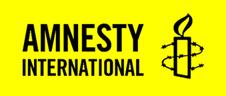 COMMUNIQUE DE PRESSEDes porte-paroles sont disponibles pour des interviews. Pour toute demande, merci de contacter [NOM DU GROUPE ET/OU DU CONTACT] : [adresse e-mail / numéro de téléphone]Amnesty International France - Service presse - 01 53 38 66 00 / 06 76 94 37 05 – spresse@amnesty.frCréée en 1961, Amnesty International est un mouvement mondial et indépendant de plus de 10 millions de membres et sympathisants qui œuvrent pour le respect, la défense et la promotion de tous les droits inscrits dans la Déclaration universelle des droits de l’homme de 1948. Amnesty International a reçu le prix Nobel de la paix en 1977. La section française (AIF) a été créée en 1971. Son financement repose sur la générosité du public (200 000 donateurs), sur les ventes de produits de soutien et les cotisations de près de 120 000 membres. AIF est agréée par Don en confiance. www.amnesty.fr - @amnestypresse - Agir - Faire un don